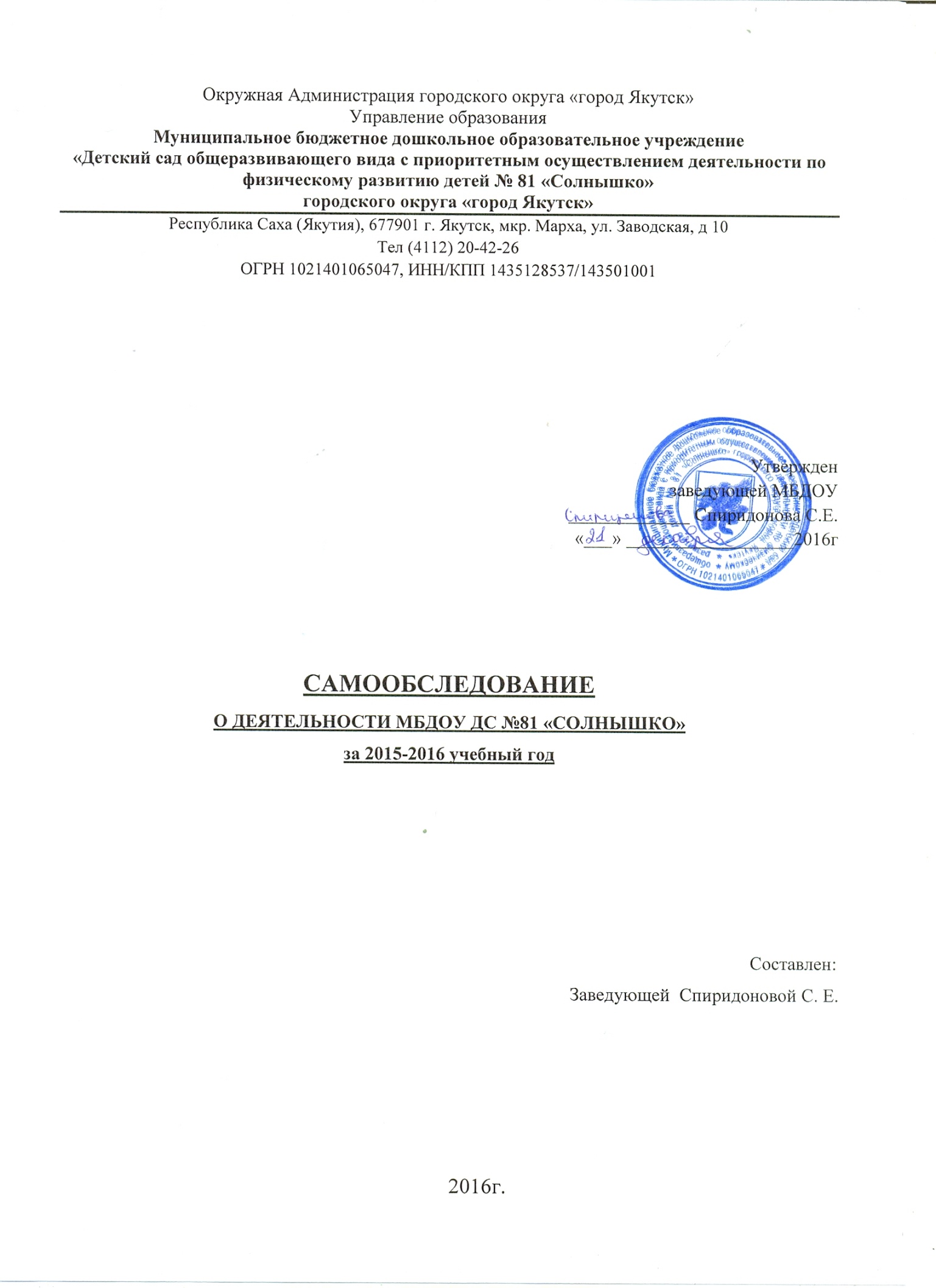 Заведующая МБДОУ Д/с№81 « Солнышко»_______/Спиридонова С.Е./№Показатели Единица измерения1Образовательная деятельность1.1Общая численность воспитанников , осваивающих образовательную программу дошкольного образования, в том числе2561.1.1В режиме полного дня (12 ч)2561.1.2В режиме кратковременного пребывания (3-5ч)-1.1.3В семейной дошкольной группе-1.1.4В форме семейного образования с психолого-педагогическим сопровождением на базе дошкольной образовательной организации-1.2Общая численность воспитанников в возрасте до 3-х лет-1.3.Общая численность воспитанников в возрасте от 3-х до 7 лет2561.4Численность/удельный вес численности воспитанников в  общей численности воспитанников, получающих услуги присмотра и ухода2561.4.1В режиме полного дня (12 ч)2561.4.2В режиме продленного дня (12-14ч)-1.4.3В режиме круглосуточного пребывания (24ч)-1.5Численность/удельный вес численности воспитанников  с ограниченными возможностями здоровья в общей численности воспитанников, получающих услуги:-1.5.1По коррекции недостатков  в физическом и (или)  психическом развитии-1.5.2По освоению образовательной программы дошкольного образования-1.5.3По присмотру и уходу2561.6Средний показатель пропущенных дней при посещении дошкольной образовательной  организации по болезни на одного воспитанника141.7Общая численность педагогов, в том числе191.7.1Численность/ удельный вес численности педагогов, имеющих высшее образование  13-68%1.7.2Численность/ удельный вес численности педагогов, имеющих высшее образование педагогической направленности (профиля)13-68%1.7.3Численность/ удельный вес численности педагогов, имеющих   среднее профессиональное  образование6-31,5%1.7.4Численность/ удельный вес численности педагогов, имеющих   среднее профессиональное  образование педагогической направленности (профиля)6-31,5%1.8 Численность/ удельный вес численности педагогов,   которым по результатам аттестации присвоена квалификационная категория, в общей  численности педагогических работников, в том числе:16-84%1.8.1Высшая3-15,7%1.8.2Первая 6-31,5%1.9Численность/ удельный вес численности педагогов,     в общей  численности педагогических работников,   педагогический стаж которых составляет:1.9.1До 5 лет4-21%1.9.2Свыше 30 лет2-10,5%1.10Численность/ удельный вес численности педагогов,     в общей  численности педагогических работников в возрасте до 30 лет2-10,5%1.11Численность/ удельный вес численности педагогов,     в общей  численности педагогических работников в возрасте от 55  лет3-15,7%1.12Численность/ удельный вес численности педагогов,     в общей  численности педагогических работников  и административно-хозяйственных работников, прошедших за последние 5 лет повышение квалификации/ профессиональную переподготовку по педагогической направленности (профиля) или иной осуществляемой в образовательной организации деятельности, в общей численности педагогических и административно-хозяйственных работников14-73,6%1.13Соотношение "педагогический работник/воспитанник" в дошкольной образовательной организации1.14Наличие в образовательной организации следующих педагогических работников:1.14.1Музыкального руководителя  да1.14.2Инструктора по физической культуреда1.14.3Учителя-логопеданет1.14.4Логопеданет1.14.5Учителя-дефектологанет1.14.6Педагога-психологанет1.15Площадь помещений для организации дополнительных видов деятельности воспитанников2471.16Наличие физкультурного залада1.17Наличие музыкального зала да1.18Наличие прогулочных площадок, обеспечивающих физическую активность и разнообразную игровую деятельность воспитанников на прогулкеда